Vår saksbehandler: Olav ReiersenE-post: olav.reiersen@utdanningsdirektoratet.noVår dato:13.02.2014Vår referanse:2014/306Deres dato:Deres referanse: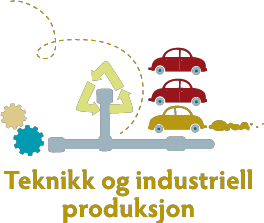 Referat møte 1-2014 i Faglig råd for teknikk og industriell produksjon.Sted: 	Fellesforbundet, Lilletorget 1 i OsloTid:	13. februar 2014, kl. 10.00 – 15.00,Sak 01-14 Godkjenning av innkallingInnkalling og dagsorden ble godkjent.Sak 02-14 Referat fra møte 6-2013Godkjent.Sak 03-14 UtviklingsredegjørelseneUtviklingsredegjørelsene ble gjennomgått. Sekretæren og de ansvarlige for tekstene noterte seg innspill. Disse sendes sekretæren innen 20. februar. Medlemmene vil deretter få utviklingsredegjørelsene for kontroll.Sak 04-14 Kran- og løfteoperatørfagetDet var ikke kommet kommentarer til arbeidsgruppens forslag til endring i læreplanen. Sekretæren sender dette til læreplanavdelingen i Utdanningsdirektoratet.Sak 05-14 Gjennomgående dokumentasjonInformasjonssak: Utdanningsdirektoratet har anbefalt departementet å forskriftsfeste ordningen.Tone Belsby informerte.Sak 06-14 FagskoleutvalgetVedtakDet er noe motstridende syn på enkelte av spørsmålene. Rådet uttaler seg ikke, og overlater til organisasjonene å sende egne uttalelser. Sak 07-14 LærlingløftetLærlingløftet er en del av Samfunnskontrakten for flere læreplasser. Olav Reiersen orienterte og oppfordret medlemmene til å påvirke egne lokale organisasjoner til å følge opp arbeidet med å opplyse lokale organisasjoner og arbeidsgivere til å ta inn lærlinger. http://lærlingløftet.no/ Sak 08-14 Avgrensninger i produksjonsteknikkfagetArbeidsgruppens vedtak oversendes Utdanningsdirektoratet som med bakgrunn i denne vil sende svar til fylkeskommunen som hadde henvendt seg til rådet.Sak 09-14 Søknad om forsøk med Vg2 maritim produksjonsteknikkArbeidsgruppen for industriteknologi har fått forespørselen. Sekretæren sender den også til arbeidsgruppen for maritime fag. Sak 10-14 Fylkesbesøket Jan Frigge Lindgren, Gunnar Bjørntvedt og Ellen Møller jobber med program for fylkesbesøket. Sekretæren bestiller hotell i Molde for 22. til 24. september allerede nå. Hotellet må ha tariffavtale og lærlinger.Møtet i Stavanger i maiMøtet skal gå over to dager, 5. og 6. mai. Dag 2 blir bedriftsbesøk.  Sekretæren sender ut informasjon for bestilling av reise og finner hotell. Sak 11-14 EventueltKjønnsnøytrale navn. Utdanningsdirektoratet har fått henvendelse med forslag om å endre fagnavn, for eksempel motormann, til kjønnsnøytrale navn. Dette har vært debattert tidligere. Arbeidsgruppen ser på dette. Høring om fiske og fangst. Vi uttaler oss ikke. Høring om privatskolelovenVi uttaler oss ikke.Høring om rett til påbyggSekretæren har sendt rådets høringssvar til Kunnskapsdepartementet. Dette svaret sendes til rådets medlemmer.STCWVedtakSTCW-konvensjonen er gjennom en konvensjon i IMO (International Maritime Organization), som Norge har sluttet seg til, blitt obligatorisk for yrkesutøvelse i fagene motormannfaget og matrosfaget. Det har derfor blitt tatt inn i prosjekt til fordypning på Vg2 maritime. Faglig råd for teknikk og industriell produksjon støtter forslaget om at STCW-konvensjonen innføres som programfag på Vg2 maritime fag i stedet for i prosjekt til fordypning. Til stedeTil stedeTil stedeIkke til stedeIkke til stedeGunnar BjørntvedtGunnar BjørntvedtNorges bilbransjeforbundNorges bilbransjeforbundNorges bilbransjeforbundMålfrid RønnevikMålfrid RønnevikNorsk olje og gassNorsk olje og gassNorsk olje og gassPer Christian StubbanPer Christian StubbanNHO SjøfartNHO SjøfartNHO SjøfartLevi DragerengenLevi DragerengenUtdanningsforbundetUtdanningsforbundetJan Frigge LindgrenLiv ChristiansenJan Frigge LindgrenLiv ChristiansenFellesforbundetFellesforbundetFellesforbundetFellesforbundetFellesforbundetFellesforbundetThorbjørn FormoThorbjørn FormoUtdanningsforbundetUtdanningsforbundetUtdanningsforbundetAre SolliNina HellandAre SolliNina HellandEl- og IT-forbundetIndustri energiEl- og IT-forbundetIndustri energiEl- og IT-forbundetIndustri energiKristian Nygård SvartåsKristian Nygård SvartåsEOEOEllen MøllerEllen MøllerSkolenes LandsforbundSkolenes LandsforbundSkolenes LandsforbundGuri AmundsenGuri AmundsenKSKSKSAnita ØstroTone Kjersti BelsbyAnita ØstroTone Kjersti BelsbyNorsk IndustriNorsk IndustriNorsk IndustriNorsk IndustriNorsk IndustriNorsk IndustriLiv SommerfeldtGeir JohansenUtdanningsforbundetYSUtdanningsforbundetYSUtdanningsforbundetYSOlav Reiersen og Monika Tollefsen Utdanningsdirektoratet